This form is licensed CC BY-SA 4.0 (https://creativecommons.org/licenses/by-sa/4.0/) and was created by OER Hub to facilitate Chapter 3, Activity 14 of the Hub’s Open Research course (see: https://openresearch.pressbooks.com) 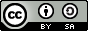 Planning your Own Research ProjectPlanning your Own Research ProjectPlanning your Own Research Project1.My research project idea2.What is the aim of your research project?3.What are you trying to find out? Why? 4. What methods will you use? 5.What data will you gather? 6.What will you release openly? 7.What license will you adopt? 8.What dissemination approach will you take? 9. Which open research practices, if any, will you use for this project? 10.Tell us more about why you will use these open research practices11.Are there any open research practices you wouldn’t use for this project? 12. Tell us more about why you wouldn’t use these open research practices13. Any other thoughts/comments? 